Fairlight / Manly Cub Scouts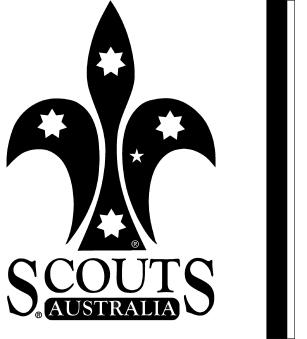  2019 - Term 2 Program Term Theme: Badges Galore Badges – Boomerangs, First Aid, Swimmer Meetings - Tuesdays 6:00pm to 7:30pm Ivanhoe Park Scout Hall, Park Ave, Manly (via Birkley Road) Unless advised otherwise. Group details can be found at: http://fairlightmanlyscouts.org.au LeadersCub Leader (Akela):	Jan Bos  		jwdbos@dds.nl 			Mobile: 0458664698Cub Leader: 		Richard Brooke 		rgbrooke@hotmail.com  	Mobile: 0438655895Cub Leader:		Kevin Bryant 		kevinjbryant@gmail.com 	Mobile: 0424141570Assistant Cub Leader:	Paul Bush 		bush.paul3@googlemail.com 	Mobile: 0415212008Assistant Cub Leader: 	Martin Paine		martinpaine@hotmail.com 	Mobile: 0438457875Returning Cub Leader:	James Godfrey		robert.godfrey1@au.nestle.com 	Mobile: 0410461201Group Leader: 		Leigh Costin		groupleaderfm@gmail.com	Mobile: 0404246652Key Upcoming Dates for Term 2:Thursday 25th April – ANZAC Day March & Commemoration Ceremony, The Corso ManlyTuesday 7th May – Cuboree 2020 Information Presentation. At the Hall 7pm to end of Cub Night.Sunday 26th May – A Day Out & About. Ferry, Ferry, Walk, Play, Ice Cream (Coffee), Bus, Home.Sat 8th – Sun 9th June – ZooSnooZe at Taronga Zoo. An experience not to be missed. Long Term Activity Notice: CUBOREE 2020 – Sunday 5th to Thursday 9th January 2020 at Cataract Scout Park, (South of Sydney). Register before 1 July. Details can be found at https://cuboree.nsw.scouts.com.au Housekeeping notes:Uniform: For insurance as well as appearance purposes, Cubs MUST travel to and from Cubactivities in full Cub uniform. It is important that the uniform is well maintained and worn correctly. (for example: Scarves rolled neat & tight, with a woggle). If any items are missing, we can replace them, but not on the night!Footwear: We spend a lot of time outdoors, even on hall nights. Please make sure that your Cub is wearing footwear suitable for outdoor activities. Bare feet, Thongs, Sandals, and Crocs are NOT suitable or safe, and may restrict the activities the Cub is allowed to take part in.Drop off – Pick Up: Please endeavor to drop off and pick up Cubs at the times specified. On Hall nights come down to the Hall. When picking up your Cub, please let the coordinating Leader know, so that we can maintain correct contact and handover of the Cubs. Cubs must stay with the leaders until picked up by their parents or a responsible adult authorized to do so by their parents.Parent Helpers: To achieve the best experience for the Cubs, and maintain the required 1 Adult to 6 Children ratio we have included a Parent Helper roster into the term programs, (Cubs surname of family helping). If you can’t make the evening you have been rostered on for please swap with another parent (Family) or let the coordinating leader for that event know ASAP. If you are dropping your Cub off and are at a loose end till you pick them up please feel free to stay and help, let the coordinating leader know and join in.It is a legal requirement that all parents staying on an overnight camp have a valid Working With Children Check Number (WWCC, free for volunteers) and enter this on a Scouts Parent Helper form (A2 form). As we expect parental assistance at camps, at least one parent for each Cub is required to fill the A2 form out (just once) and email it to the Group Leader; confidentiality in all matters is one of our main priorities. This process protects all Cubs in Australia. For further details email cub leader Jan.Leader Structure: All the leaders are volunteers and have other commitments that may restrict what events they can attend. As such the Coordinating Leader (CL) will change from event to event, please see the Term Programs for the CL. The CL will endeavor to confirm the details of an upcoming event - time, place, equipment requirements, activities etc etc. If no confirmation is received refer to the program.  Please refer all queries, correspondence and admin matters to the CL for that event. CareMonkey and electronic permission forms: The permission forms (formerly known as E1s) provide parents with information about events away from the Ivanhoe Park area, to enable them to make an informed decision about their child attending. Forms are sent out ahead of time for the relevant events using the CareMonkey system. One or both parents need to set up a CareMonkey account. Please indicate that your Cub cannot attend, even at the last moment, by declining permission (you can change earlier decisions). For all CareMonkey queries, contact cub leader Kevin.Boomerang Badge Work: The Cubs should be putting in some individual effort for their Boomerang badges. Therefore it is expected the Cubs will have some elements either ready for assessment or have a good idea of what is required. Eg: For the Ropes section, a little practice at home with a rope tying a reef knot, clove hitch or sheetbend for the Silver Boomerang will give them a lot more pride in the badge then just being shown it and copying.DateActivityDetailsParent Helpers (Cubs Surname)Co-Ordinating Leader (CL)Duty Six25th April ThursdayANZAC DayMeet at Manly Council Building forecourt, in full uniform.All Welcome / EncouragedJan & Kevin-30th April TuesdayThrow your BoomerangStart your Boomerang Badge. Be it:Bronze – Silver – Gold. At the Hall. HurleyCowderyPaulGrey7th May TuesdayMothers Day, Cuboree InfoMake Mum a great gift for her day.Cuboree info last ½ hour. At the Hall. DoidgeBuchananJanWhite14th May TuesdayA walk in the DarkBring a torch or a parent who has one. Location to be advised.GildonRichard-21st May TuesdayBalloon CarsMake and try out your own Balloon car. At the Scout HallHoughNicolRichardRed26th May SundayA Day Out and AboutFerry ride, Fore Shore Walk, Fun in the Park, Ice Cream, Bus ride to Manly.All Welcome / EncouragedRichard-28th May TuesdayBandages & Band AidsLevel 1 & 2 First Aid. DRSABCD. Is there a future Doctor in the Hall? At the Hall.PunchBrownJamesBlack4th June TuesdaySwimming NightSplish – Splash the Cubs are having a Swim. At Andrew Boy Charlton Pool.ScholfieldLawMartin-8th – 9th JuneSat - SundayZoo SnooZeA night at Taronga Zoo. A great experience, not to be missed.To Be AdvisedKevin-11th June TuesdayReality Virtually A night of altered reality. Fun to watch even without the goggles. At the hall. AgerStewartPaulTawny18th June TuesdayClimb the WallIn Door Rock Climbing at Northern Beaches Rock House, Brookvale.WilliamsEmeryKevin-25th  June TuesdayManly Dam NightWalk in, hang out at Camp Fire, sing, cook, eat, laugh. Walk out. Manly Dam.NoackShepherdMartin-2nd July TuesdayCatch your BoomerangBring in your Term 2 Boomerang Badge efforts to be assessed. At the Hall.BarrettGrimmerJanGrey